Valentinstag MenüBaileysCarpaccioSpaghetti mit MeeresfrüchtenTomatensalatWeiβwein (Pinot)Erdbeeren mit Schlagsahne und Schokolade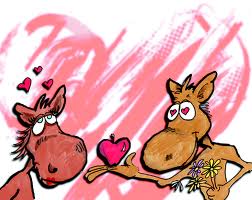 